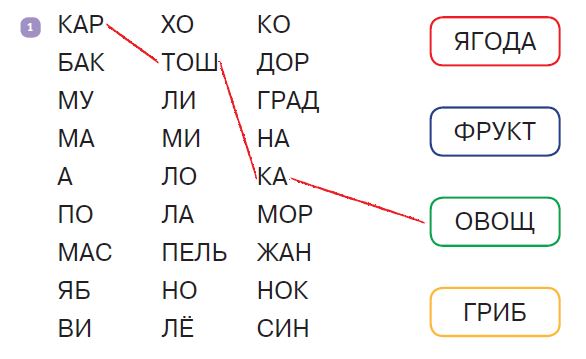 Домашнее задание: составить слова из слогов, записать в тетрадь.Дата проведения урока 16.04.2020г.ПредметГрафика и письмоКласс6Тема урокаСоставление  слов из слогов.